Проект закона Камчатского края внесен Губернатором Камчатского края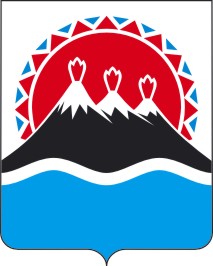 Законкамчатского края
О внесении изменений в Закон Камчатского края "Об особо охраняемых природных территориях в Камчатском крае"Принят Законодательным Собранием Камчатского края"___ " _____________________ 2019 годаСтатья 1Внести в Закон Камчатского края от 29.12.2014 № 564 "Об особо охраняемых природных территориях в Камчатском крае" (с изменениями от 27.04.2016 № 783, от 13.06.2018 № 224) следующие изменения:1) в статье 5:а) в части 1 слово "создаются" заменить словом "устанавливаются";б) часть 2 изложить в следующей редакции:"2. Решения об установлении, изменении, о прекращении существования охранных зон природных парков и памятников природы регионального значения принимаются Губернатором Камчатского края на основании рекомендаций межведомственной рабочей группы по выработке решений по вопросам функционирования и развития системы особо охраняемых природных территорий Камчатского края (далее – Межведомственная рабочая группа), образованной нормативным правовым актом исполнительного органа государственной власти Камчатского края, уполномоченного в области организации, охраны и использования особо охраняемых природных территорий в Камчатском крае (далее – уполномоченный исполнительный орган государственной власти Камчатского края). Указанные решения согласовываются Законодательным Собранием Камчатского края и оформляются постановлениями Губернатора Камчатского края.";г) часть 3 изложить в следующей редакции:"3. Ограничения использования земельных участков и водных объектов в границах охранных зон устанавливаются решениями об установлении охранных зон природных парков и памятников природы регионального значения.";2) в статье 6:а) часть 2 дополнить пунктом 11 следующего содержания:"11) определяет уполномоченный исполнительный орган государственной власти Камчатского края;";б) в части 3:в абзаце первом слова "Исполнительный орган государственной власти Камчатского края, осуществляющий функции по выработке и реализации региональной политики в сфере охраны окружающей среды и управления особо охраняемыми природными территориями регионального значения (далее – уполномоченный исполнительный орган государственной власти Камчатского края)," заменить словами "Уполномоченный исполнительный орган государственной власти Камчатского края";дополнить пунктами 51 и 52 следующего содержания:"51) согласовывает документацию по планировке территории, подготовленную применительно к особо охраняемым природным территориям регионального значения, до ее утверждения;"52) выдает разрешение на строительство в отношении объекта капитального строительства, строительство, реконструкцию которого планируется осуществлять в границах особо охраняемой природной территории регионального значения и разрешение на ввод такого объекта в эксплуатацию, если в соответствии с Градостроительным кодексом Российской Федерации выдача указанных разрешений не относится к полномочиям иных органов;";в) часть 4 изложить в следующей редакции:4. Иные исполнительные органы государственной власти Камчатского края осуществляют следующие полномочия:1) осуществляют в пределах своей компетенции охрану, защиту, воспроизводство отдельных объектов растительного и животного мира в границах особо охраняемых природных территориях регионального значения в соответствии с федеральным законодательством и законодательством Камчатского края;2) осуществляют региональный государственный надзор в области охраны и использования особо охраняемых территорий регионального значения в соответствии с федеральным законодательством и настоящим Законом;3) в рамках осуществления переданных в соответствии с федеральным законодательством полномочий Российской Федерации в границах особо охраняемых природных территориях регионального значения:а) осуществляют федеральный государственный лесной надзор (лесную охрану), федеральный государственный пожарный надзор в лесах в соответствии с федеральным законодательством;б) осуществляют федеральный государственный надзор в области охраны и использования объектов животного мира и среды их обитания на территории Камчатского края в соответствии с федеральным законодательством;4) иные полномочия в соответствии с федеральным законодательством и законодательством Камчатского края.";3) в статье 7:а) в части 1 слова "межведомственной рабочей группы по выработке решений по вопросам функционирования и развития системы особо охраняемых природных территорий Камчатского края, образованной нормативным правовым актом уполномоченного исполнительного органа государственной власти Камчатского края (далее – Межведомственная рабочая группа)" заменить словами "Межведомственной рабочей группы";б) часть 5 изложить в следующей редакции:"5. Решение о создании особо охраняемой природной территории регионального значения оформляется постановлением Правительства Камчатского края. Обязательным приложением к решению о создании особо охраняемой природной территории регионального значения являются сведения о границах такой территории, которые должны содержать графическое описание местоположения границ такой территории, перечень координат характерных точек этих границ в системе координат, используемой для ведения Единого государственного реестра недвижимости, подготовленные в соответствии с требованиями, установленными пунктом 13 статьи 2 Федерального закона "Об особо охраняемых природных территориях".Решение о создании особо охраняемой природной территории регионального значения согласовывается в соответствии с пунктом 6 статьи 2, пунктом 6 статьи 21 Федерального закона "Об особо охраняемых природных территориях", а также Законодательным Собранием Камчатского края.";4) статью 8 изложить в следующей редакции:"Статья 8. Положение об особо охраняемой природной территории регионального значенияПоложение об особо охраняемой природной территории регионального значения должно содержать:1) наименование особо охраняемой природной территории регионального значения, цели создания особо охраняемой природной территории регионального значения, ее профиль (для государственных природных заказников), срок функционирования особо охраняемой природной территории регионального значения (при наличии необходимости в установлении такого срока);2) сведения об общей площади особо охраняемой природной территории регионального значения; 3) текстовое описание местоположения границ особо охраняемой природной территории регионального значения;4) режим особой охраны особо охраняемой природной территории регионального значения, в том числе:а) сведения о запретах и (или) ограничениях на осуществление экономической или иной деятельности;б) основные и вспомогательные (в случае установления) виды разрешенного использования земельных участков, расположенных в границах особо охраняемой природной территории регионального значения, определенные с учетом особенностей, установленных пунктом 14 статьи 2 Федерального закона "Об особо охраняемых природных территориях";в) предельные (максимальные и (или) минимальные) параметры разрешенного строительства, реконструкции объектов капитального строительства – в случаях, если разрешенное использование земельных участков в границах особо охраняемой природной территории регионального значения допускает строительство на них, определенные с учетом особенностей, установленных пунктом 14 статьи 2 Федерального закона "Об особо охраняемых природных территориях";5) сведения о функциональных зонах (в случае выделения функциональных зон):а) перечень функциональных зон;б) сведения о площади функциональных зон и сведения об их границах, которые должны содержать графическое и текстовое описание местоположения границ функциональной зоны;в) режим функциональных зон применительно к каждой функциональной зоне, в том числе:сведения о запретах и (или) ограничениях на осуществление экономической или иной деятельности;основные и вспомогательные (в случае установления) виды разрешенного использования земельных участков, расположенных в границах функциональной зоны, определенные с учетом особенностей, установленных пунктом 14 статьи 2 Федерального закона "Об особо охраняемых природных территориях";предельные (максимальные и (или) минимальные) параметры разрешенного строительства, реконструкции объектов капитального строительства – в случаях, если разрешенное использование земельных участков в границах функциональной зоны допускает строительство на них, определенные с учетом особенностей, установленных пунктом 14 статьи 2 Федерального закона "Об особо охраняемых природных территориях";6) сведения об органах и учреждениях, осуществляющих охрану, обеспечивающих функционирование особо охраняемой природной территории регионального значения;7) иные сведения в соответствии с федеральным законодательством.";5) статью 9 изложить в следующей редакции:"Статья 9. Изменение границ, режима особой охраны особо охраняемых природных территорий регионального значения 1. Изменение границ особо охраняемой природной территории регионального значения осуществляется в случаях:1) включения в границы особо охраняемой природной территории регионального значения иной особо охраняемой природной территории регионального значения либо ее части;2) включения в границы особо охраняемой природной территории регионального значения участков, где располагаются природные комплексы и (или) объекты, имеющие особое природоохранное, научное, историко-культурное, эстетическое, рекреационное, оздоровительное и иное особо ценное значение;3) исключения из особо охраняемой природной территории регионального значения части, входящей в границы иной особо охраняемой природной территории федерального или регионального значения;4) исключения из особо охраняемой природной территории регионального значения расположенных в ее границах земель населенных пунктов, если такое исключение не влечет нарушение целостности природных комплексов и (или) объектов, для охраны которых создана особо охраняемая природная территория регионального значения;5) исключения из особо охраняемой природной территории регионального значения участков, где расположенные на них природные комплексы и (или) объекты утратили особое природоохранное, научное, историко-культурное, эстетическое, рекреационное, оздоровительное и иное особо ценное значение (в том числе в связи с гибелью или необратимым разрушением природных комплексов и (или) объектов, для охраны которых создана особо охраняемая природная территория регионального значения);6) исключения из особо охраняемой природной территории регионального значения отдельных участков при наличии возможности осуществления в соответствии с федеральным законодательством мер охраны расположенных на данных участках природных комплексов и (или) объектов без необходимости сохранения в отношении них правового режима особо охраняемой природной территории регионального значения;7) в иных случаях, предусмотренных федеральным законодательством.2. Изменение режима особой охраны особо охраняемой природной территории регионального значения осуществляется исходя из состояния природных комплексов и (или) объектов, для охраны которых создана особо охраняемая природная территория регионального значения.";6) статью 10 дополнить пунктом 5 следующего содержания:"5) возможности осуществления в соответствии с федеральным законодательством мер охраны природных комплексов и (или) объектов без необходимости сохранения в отношении них правового режима особо охраняемой природной территории регионального значения.";7) в статье 11 слова "уточнение границ, изменение режима особой охраны" в соответствующем падеже заменить словами "изменение границ, режима особой охраны особо охраняемых природных территорий регионального значения" в соответствующем падеже;8) статью 12 изложить в следующей редакции:"Статья 12. Охрана особо охраняемых природных территорий регионального значения, охрана, защита, воспроизводство отдельных объектов растительного и животного мира в границах особо охраняемых природных территориях регионального значения1. Охрана особо охраняемых природных территорий регионального значения осуществляется в соответствии с федеральным законодательством и законодательством Камчатского края:1) уполномоченным исполнительным органом государственной власти Камчатского края;2) подведомственными уполномоченному исполнительному органу государственной власти Камчатского края краевыми государственными учреждениями, созданными для управления особо охраняемыми природными территориями регионального значения и обеспечения их охраны (далее – краевые государственные природоохранные учреждения).2. Охрана, защита, воспроизводство отдельных объектов растительного и животного мира в границах особо охраняемых природных территориях регионального значения осуществляется в соответствии с федеральным законодательством и законодательством Камчатского края:1) иными исполнительными органами государственной власти Камчатского края в пределах полномочий;3) подведомственными иным исполнительным органам государственной власти Камчатского края краевыми государственными учреждениями.";9) дополнить статьей 121 следующего содержания:"Статья 121. Региональный государственный надзор в области охраны и использования особо охраняемых природных территорий регионального значения1. Региональный государственный надзор в области охраны и использования особо охраняемых природных территорий регионального значения осуществляется при осуществлении регионального государственного экологического надзора исполнительным органом государственной власти Камчатского края, определенным Правительством Камчатского края на осуществление регионального государственного экологического надзора, в соответствии с законодательством Российской Федерации об охране окружающей среды в порядке, установленном постановлением Правительства Камчатского края.2. На особо охраняемых природных территориях регионального значения, управление которыми осуществляется краевыми государственными природоохранными учреждениями, региональный государственный надзор в области охраны и использования особо охраняемых природных территорий регионального значения осуществляется также должностными лицами краевых указанных учреждений, являющимися государственными инспекторами в области охраны окружающей среды.3. Должностные лица исполнительного органа государственной власти Камчатского края, уполномоченного Правительством Камчатского края на осуществление регионального государственного экологического надзора, и краевых государственных природоохранных учреждений, осуществляющих государственный надзор в области охраны и использования особо охраняемых природных территорий регионального значения, пользуются правами, предусмотренными статьей 34 Федерального закона "Об особо охраняемых природных территориях".".Статья 2Настоящий Закон вступает в силу через 10 дней после дня его официального опубликования.Губернатор Камчатского края						   В.И. ИлюхинПояснительная запискак проекту Закона Камчатского края "О внесении изменений в Закон Камчатского края "Об особо охраняемых природных территориях в Камчатском крае"Настоящий законопроект разработан в целях уточнения отдельных положений Закона Камчатского края от 29.12.2014 № 564 "Об особо охраняемых природных территориях в Камчатском крае" (далее – Закон Камчатского края № 564) в соответствии с Федеральным законом от 14.03.1995 № 33-ФЗ "Об особо охраняемых природных территориях" (далее – Федеральный закон № 33-ФЗ), Градостроительным кодексом Российской Федерации, а также в совершенствования правового регулирования в области организации, охраны и использования особо охраняемых территорий регионального значения.Так, Федеральными законами от 03.08.2018 № 321-ФЗ "О внесении изменений в Федеральный закон "Об особо охраняемых природных территориях" и отдельные законодательные акты Российской Федерации", от 03.08.2018 № 340-ФЗ "О внесении изменений в Градостроительный кодекс Российской Федерации и отдельные законодательные акты Российской Федерации", от 03.08.2018 № 342-ФЗ "О внесении изменений в Градостроительный кодекс Российской Федерации и отдельные законодательные акты Российской Федерации" внесены изменения в Федеральный закон № 33-ФЗ. В связи с этим законопроектом предлагается дополнить Закон Камчатского края от 29.12.2014 № 564 "Об особо охраняемых природных территориях в Камчатском крае" (далее – Закон Камчатского края № 564) соответствующими положениями, устанавливающими требования к сведениям о границах особо охраняемой природной территории регионального значения.Законопроектом уточняются полномочия органов государственной власти Камчатского края в области организации, охраны и использования особо охраняемых территорий в Камчатском крае, в том числе в соответствии с нормами Градостроительного кодекса Российской Федерации вводятся полномочия уполномоченного исполнительного органа государственной власти Камчатского края по:- согласованию до ее утверждения документации по планировке территории, подготовленную применительно к особо охраняемым природным территориям регионального значения;- выдаче разрешения на строительство в отношении объекта капитального строительства, строительство, реконструкцию которого планируется осуществлять в границах особо охраняемой природной территории регионального значения, а также разрешения на ввод такого объекта в эксплуатацию.Кроме того, законопроектом:- уточняются положения о сведениях, подлежащих включению в положение о соответствующей особо охраняемой природной территории регионального значения;- уточняются случаи изменения границ и режима особой охраны особо охраняемой природной территории регионального значения, а также ликвидации (снятия статуса) особо охраняемой природной территории регионального значения;- корректируются положения статьи об охране особо охраняемых природных территориях регионального значения;- вводится статья о региональном государственном надзоре в области охраны и использования особо охраняемых природных территорий регионального значения. Финансово-экономическое обоснованиек проекту закона Камчатского края "О внесении изменений в Закон Камчатского края "Об особо охраняемых природных территориях в Камчатском крае"Принятие закона Камчатского края "О внесении изменений в Закон Камчатского края "Об особо охраняемых природных территориях в Камчатском крае" не потребует дополнительных финансовых средств из краевого бюджета.Печеньзаконов и иных нормативных правовых актов Камчатского края, подлежащих разработке и принятию в целях реализации закона Камчатского края "О внесении изменений в Закон Камчатского края "Об особо охраняемых природных территориях в Камчатском крае", признанию утратившими силу, приостановлению, изменениюПринятие закона Камчатского края "О внесении изменений в Закон Камчатского края "Об особо охраняемых природных территориях в Камчатском крае" не потребует признания утратившими силу, приостановления, изменения нормативных правовых актов Камчатского края.